TEMAT DNIA     ZABAWY WIELKANOCNE ( CZWARTEK)Poszukiwacze słodkich skarbów Dziecko  otrzymuje swój koszyk i musi odnaleźć czekoladowe jajka poukrywane w różnych dziwnych miejscach w całym domu. Tu nie ma wygranych i przegranych, liczy się dobra zabawa, a nagrodą jest liczba jajek, którą się znalazło. Po zabawie można je bezkarnie spałaszować. Kurczaczki w zagrodzieDo zabawy będziecie potrzebować pudełka i wielkanocnych kurczaczków. Z pudełka (np. po butach) stwórzcie mini zagrodę dla kurczaków. Możesz najpierw poprosić dziecko, żeby w zagrodzie znalazło się np. 5 kurczaków. Żeby urozmaicić zabawę,  cyfry możesz napisać również na kartkach. By nieco utrudnić zadanie - poproś dziecko, żeby rzuciło kostką, a następnie włożyło do zagrody tyle kurczaków, ile oczek pokaże kostka.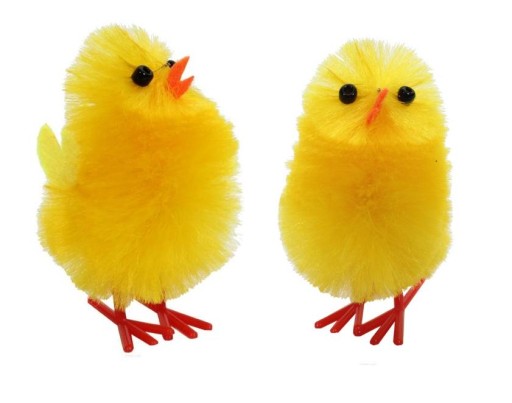 MIŁEJ ZABAWYTEMAT DNIA      ŚWIĄTECZNE TRADYCJE W PIOSENCE(PIĄTEK)MIX WIELKANOCNY - 30 MINUT - PIOSENKI DLA DZIECI - ŚPIEWAJĄCE BRZDĄCE ( YOUTUBE)Święta Wielkanocne - animacja do piosenki (YOUTUBE)ŻYCZENIA DLA MOICH SUPER PRZEDSZKOLAKÓWSmacznego jajeczka Wielkanocnego,
Dużego zająca czekoladowego,
Zdrowia niezawodnego, wielu radości
I przez całe Święta samej wesołości!A DLA RODZIN MOICH MALUSZKÓWZdrowych, Pogodnych Świąt Wielkanocnych,
przepełnionych wiarą, nadzieją i miłością.
Radosnego, wiosennego nastroju,
serdecznych spotkań w gronie rodziny i wśród przyjaciół
oraz wesołego "Alleluja".   B. MŚCISZ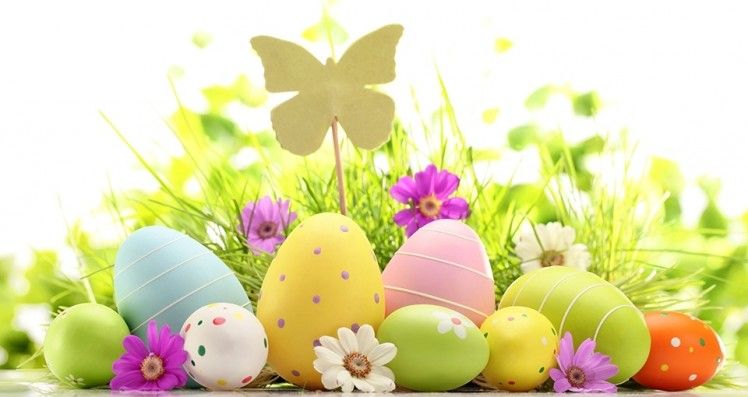 